РОЗПОРЯДЖЕННЯ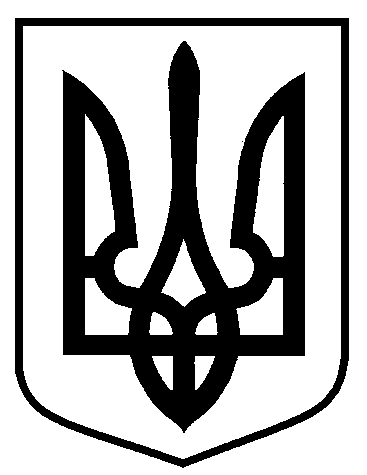 МІСЬКОГО ГОЛОВИм. СумиРОЗРАХУНОКвитрат на проведення чемпіонату міста з пейнтболу(три тисячі триста вісімдесят чотири грн. 00 коп.)Начальник відділу у справах молоді та спорту					        Є.О. ОбравітНачальник відділу у справах молоді та спорту	                   		       	    	Є.О. ОбравітЗаступник міського голови з питань діяльності виконавчих органів ради						В.В. МотречкоНачальника відділу бухгалтерського обліку та звітності, головний бухгалтер 							О.А. КостенкоДиректор Департаменту фінансів, економіки та інвестицій							С.А. ЛиповаНачальник відділу протокольної роботи та контролю							Л.В. МошаНачальник правового управління		                   						О.В. ЧайченкоКеруючий справами виконавчого комітету							Ю.А. Павликвід     17.09.2021    № 309-РПро проведення відкритого чемпіонату міста з пейнтболу           На виконання рішення Сумської міської ради від 28 листопада           2018 року № 4150-МР «Про Програму розвитку фізичної культури і спорту Сумської міської територіальної громади на 2019 – 2021 роки» зі змінами (завдання 2 підпрограма 2), керуючись пунктом 20 частини четвертої статті 42 Закону України «Про місцеве самоврядування в Україні»:Відділу у справах молоді та спорту Сумської міської ради     (Обравіт Є.О.) провести у вересні 2021 року відкритий чемпіонат міста з пейнтболу.           2. Департаменту фінансів, економіки та інвестицій Сумської міської ради (Липова С.А.) забезпечити фінансування в сумі 3 384 (три тисячі триста вісімдесят чотири) грн. 00 коп. на проведення змагань, передбачені в бюджеті Сумської міської територіальної громади згідно з КПКВК 0215012 «Проведення навчально-тренувальних зборів і змагань з неолімпійських видів спорту» (розрахунок додається).          3. Відділу бухгалтерського обліку та звітності Сумської міської ради (Костенко О.А.) здійснити розрахунки по відділу у справах молоді та спорту згідно з наданими документами.4. Контроль за виконанням даного розпорядження покласти на заступника міського голови з питань діяльності виконавчих органів ради Мотречко В.В.Міський голова                                                                              О.М.ЛисенкоОбравіт 700-511Розіслати: Костенко О.А., Липовій С.А., Мотречко В.В., Обравіт Є.О.Додаток  до розпорядження міського голови від     17.09.2021    № 309-Р                КЕКВ 2240 «Оплата послуг (крім комунальних)»: Оплата послуг з харчування на період проведення заходу: головний суддя, головний секретар, заступник гол. судді             3 чол. х 2 дн. х 123,00 грн.=738,00 грн.Судді 12 чол. х 1 дн. х 123,00 грн.=1476,00 грн.Усього:2214,00 грн.КЕКВ 2210 «Предмети, матеріали, обладнання та інвентар»КЕКВ 2210 «Предмети, матеріали, обладнання та інвентар»КЕКВ 2210 «Предмети, матеріали, обладнання та інвентар»Придбання грамот 15 шт. х 3,00 грн.=45,00 грн.Придбання медалей 15 шт. х 21,00 грн.=315,00 грн.Придбання: кубку 1 шт. х 330,00 грн.=330,00 грн.                      кубку 1 шт. х 300,00 грн.=300,00 грн.                      кубку 1 шт. х 180,00 грн.=180,00 грн.Усього:1170,00 грн.Разом:3384,00 грн.